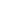 Now read the text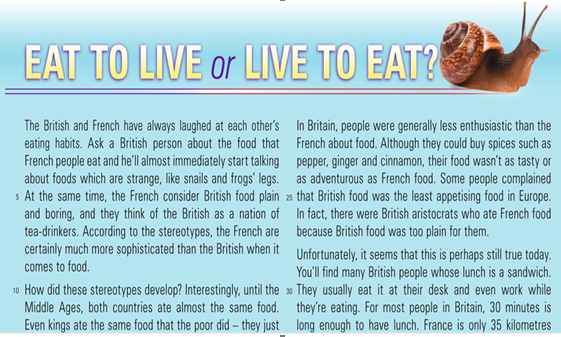 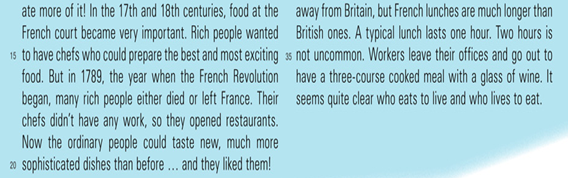 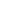 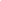 ITURRIA:  New Engish in Use 3- Burlington Books